ПРОЕКТ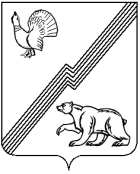 АДМИНИСТРАЦИЯ ГОРОДА ЮГОРСКАХанты – Мансийского автономного округа – Югры Р А С П О Р Я Ж Е Н И Е от ___________________                                                                                   № _______
О подведении итоговгородского конкурсапрограмм  и проектовВ целях реализации ведомственной целевой программы «Реализация мероприятий в сфере организации и осуществлении мероприятий по работе с детьми и молодежью в городе Югорске на 2010-2012 годы», в соответствии с постановлением администрации города Югорска № 287 от 09 февраля 2012 года        «О проведении городского конкурса программ и проектов», решением Экспертного совета городского конкурса программ и проектов по организации отдыха, оздоровления, занятости детей, подростков и молодежи:  1.Присудить грант I степени в размере 40 000 (сорок тысяч) рублей муниципальному бюджетному общеобразовательному учреждению «Лицей имени Г.Ф. Атякшева», для реализации  программы  «50 добрых дел городу Югорску».	2.Присудить  грант II  степени в виде подарка на сумму 25 000 (двадцать пять тысяч) рублей  бюджетному учреждению Ханты-Мансийского автономного округа -Югры «Реабилитационный центр для детей и подростков с ограниченными возможностями  «Надежда», программа летнего оздоровительного  отдыха детей и подростков с ограниченными возможностями «Разноцветная мозаика детства».3.Присудить грант II степени в размере 25 000 (двадцать пять тысяч) рублей  муниципальному  автономному учреждению  «МБТ «Гелиос», программа «Эко-культура в воспитании подростков и молодежи на примере  МАУ «МБТ «Гелиос».4.Присудить грант III степени 20 000 (двадцать тысяч) рублей муниципальному  автономному учреждению  «МБТ «Гелиос», программа «Предоставление электронных услуг на получение детских оздоровительных путевок».5.Присудить грант III степени в размере 20 000 (двадцать тысяч) рублей  муниципальному бюджетному образовательному учреждению  дополнительного образования детей  "Детско-юношеский центр "Прометей", программа «Назад в будущее».6. Присудить  специальный приз  и целевые средства в размере 10 000 (десять тысяч) рублей муниципальному бюджетному учреждению «Центр досуга», программа «Развивашка».7.Присудить  специальный приз поддержки общественных организаций и объединений:- программе  «Создание волонтерского центра «Данко» (на базе муниципального бюджетного общеобразовательного учреждения «Лицей имени Г.Ф. Атякшева»);- программа  «Деятельность клуба по месту жительства «Старт»- «В здоровом теле- здоровый дух» (на базе муниципального бюджетного учреждения «Физкультурно-спортивный  комплекс «Юность»).8.Согласовать сметы расходов на поддержку реализации программ-призеров городского конкурса программ и проектов по организации отдыха, оздоровления, занятости детей, подростков  и молодежи на сумму 140 000 (сто сорок тысяч) рублей (приложение).9.Согласовать сметы расходов на присуждение специального приза поддержки общественных организаций и объединений на сумму 20 000 (двадцать тысяч) рублей (приложение). 10.Муниципальному казенному  учреждению «Централизованная бухгалтерия»            (Р.Р. Салахова) произвести оплату  согласно утвержденной сметы расходов.11.Получателям гранта предоставить отчеты о целевом использовании денежных средств  на  реализацию программ и проектов  в муниципальное казенное  учреждение «Централизованная бухгалтерии» в срок до 10 сентября 2012 года.12.Контроль за исполнением распоряжения возложить на управление по физической культуре, спорту, работе с детьми и молодежью администрации города Югорска  (В.М. Бурматов).Глава администрации города Югорска                                                                                                  М.И. Бодак Приложение к распоряжениюадминистрации города Югорска от_____________№____________Смета расходовна реализацию программ и проектов по организации летнего отдыха, оздоровления, занятости детей, подростков и молодежи: Раздел  0707 «Молодежная политика и оздоровление детей»Пункт «Поиск и поддержка талантливых подростков и молодежи»Получатель: Управление по физической культуре, спорту, работе  с детьми и молодежью администрации города Югорска   -бюджетному учреждению Ханты-Мансийского автономного округа -Югры «Реабилитационный центр для детей и подростков с ограниченными возможностями  «Надежда», программа летнего оздоровительного  отдыха детей и подростков с ограниченными возможностями «Разноцветная мозаика детства», грант II степени в виде подарка стоимостью – 25 000 (двадцать пять тысяч) рублей.Раздел  0707 «Молодежная политика и оздоровление детей»Пункт «Поиск и поддержка талантливых подростков и молодежи»- муниципальному бюджетному общеобразовательному учреждению «Лицей имени Г.Ф. Атякшева», для реализации  программы  «50 добрых дел городу Югорску»:1.футболки с символикой                                                                                                    9 000 рублей2.изготовление рекламной продукции                                                                              10 000 рублей3.расходные материалы                                                                                                      21 000 рублейИтого:40 000(сорок тысяч) рублей-на реализацию программы муниципальному  автономному учреждению  «МБТ «Гелиос», программа «Эко-культура в воспитании подростков и молодежи на примере  МАУ «МБТ «Гелиос»:1.стакан одноразовый                                                                           1000 шт. х 0,6 руб. = 600 рублей2.вода питьевая                                                                                     60 шт. х 130 руб. = 7 800 рублей3.сигнальные жилеты                                                                            10 шт.х 300 руб. = 3 000 рублей4.репиленты Дэта (универсальная)                                                      50 шт х 130 руб. = 6 500 рублей5.перчатки х/б                                                                                         68 пар. х 25 руб.= 1 700 рублей6.агитационный материал  (буклеты)                                             1000  шт. х 5,4 руб. = 5 400 рублейИтого по смете: 25 000 (двадцать пять тысяч) рублей-на реализацию программы муниципальному  автономному учреждению  «МБТ «Гелиос», программа «Предоставление электронных услуг на получение детских оздоровительных путевок» направление:1.оплата интернет услуг за 3 месяца                                                                                  18 585 рублей2.канцелярские товары                                                                                                          1 415 рублейИтого по смете: 20 000 (двадцать тысяч) рублей.-на реализацию программы муниципальному бюджетному образовательному учреждению  дополнительного образования детей  "Детско-юношеский центр "Прометей", программа «Назад в будущее»:1.игровые наборы                                                                                   5шт. х 1000 руб. = 5000 рублей2.светильники-софиты                                                                                2шт. 500 руб. = 1000 рублей3.изготовление плакатов                                                                         4шт. х 425 руб. = 1 700 рублей4.звуковая карта                                                                                    1шт. х 2 500 руб. = 2 500 рублей5.кисть малярная                                                                                           2шт. х 50 руб. = 200 рублей6.краска масляная                                                                                            4 уп. 100 руб.=400 рублей7.альбом для рисования                                                                                20 шт. 10 руб.= 200 рублей8.фломастеры                                                                                              20 уп. 100 руб. =2000 рублей9.степлер строительный                                                                          1шт. х2 000 руб. =2000 рублей10.плечики для одежды                                                                          50 шт. х100 руб. =5 000 рублей                                                          Итого по смете: 20 000 (двадцать тысяч) рублей-на реализацию программы муниципальному бюджетному учреждению «Центр досуга»,программа «Развивашка»:1.изготовление печатной продукции                                                   30 шт. х200 руб. = 6 000 рублей2.повод с разделительными петлями                                                 10 рул..х 300 руб. = 3 000 рублей3.доска –фланелеграф                                                                              1шт.х 1000 руб. = 1000 рублей                                                                                               Итого по смете: 10 000 (десять тысяч) рублейВсего по смете: 140 000 (сто сорок тысяч) рублейРаздел  0707 «Молодежная политика и оздоровление детей»Пункт «Гражданско-патриотическое направление»П.п. «Поддержка общественных молодежных организаций и объединений»-на реализацию программы «Создание волонтерского центра «Данко» (на базе муниципального бюджетного общеобразовательного учреждения «Лицей имени Г.Ф. Атякшева»):1.футболки с символикой центра                                                                                         6 750 рублей2.печать рекламной продукции                                                                                            3 250 рублей               Итого по смете: 10 000 (десять тысяч) рублей-на реализацию программы   «Деятельность клуба по месту жительства «Старт»- «В здоровом теле- здоровый дух» (на базе муниципального бюджетного учреждения «Физкультурно-спортивный  комплекс «Юность»):1.мяч футбольный                                                                                      2 шт.х750 руб.= 1 500 рублей2.мяч волейбольный                                                                               2 шт.х 1025 руб.= 2 050 рублей3.бинт эластичный                                                                                     1 шт. х 120 руб. = 120 рублей4.волан для бадминтона                                                                              10 шт. х 25 руб.=250 рублей5.дартс                                                                                                           1 шт. х650 руб. =650 рублей6.дротики                                                                                                    1 компл.х70 руб. = 70 рублей7.игла для мяча                                                                                                  5 шт. х5 руб. = 25 рублей8.насос для мячей                                                                                       1 шт. х 120 руб. = 120 рублей9.сетка баскетбольная                                                                            1 копл. Х 210 руб. =210 рублей10.игра «Настольный хоккей»                                                            1 шт. х 5 000 руб. = 5 000 рублей11.тенисный шарик                                                                                             1 шт.х 5 руб. = 5 рублейИтого по смете: 10 000 (десять тысяч) рублейВсего по смете: 20 000(двадцать тысяч) рублейИтого по смете: 160 000 (сто шестьдесят) тысяч рублейРАССЫЛКА: Управление образования, УФКСРДМ, МКУ «Централизованная бухгалтерия».Наименование органа (структурного подразделения) или должности разработчика проектаДата передачи на согласование и подпись лица, передавшего документДата поступления на согласование и подпись лица, принявшего документДата согласованияРасшифровка подписиУправление по физической культуре, спорту, работе с детьми и молодежьюДата:подпись:Заместитель главы администрации города ЮгорскаВ.А. КняжеваУправление по физической культуре, спорту, работе с детьми и молодежьюДата:подпись:Заместитель главы администрации города ЮгорскаТ.И. ДолгодвороваУправление по физической культуре, спорту, работе с детьми и молодежьюДата:подпись:Департамент финансов Л.И. Горшкова Управление по физической культуре, спорту, работе с детьми и молодежьюДата:подпись:Юридическое управлениеА.В. БородкинУправление по физической культуре, спорту, работе с детьми и молодежьюДата:подпись:МКУ «Централизованная бухгалтерия» Р.Р. Салахова Управление по физической культуре, спорту, работе с детьми и молодежьюДата:подпись:Управление по физической культуре, спорту, работе с детьми и молодежьюВ.М. Бурматов